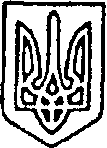 УКРАЇНАПОКРОВСЬКА  РАЙОННА РАДА  ДОНЕЦЬКОЇ ОБЛАСТІР І Ш Е Н Н Явід 18.12.2020№VIII/2-17м. Покровськ	У зв’язку зі створенням на території Покровського району  територіальних громад, керуючись статями 43, 59, 60 Закону України «Про місцеве самоврядування в Україні» (зі змінами), Законом України  «Про передачу об’єктів права державної та комунальної власності», відповідно до постанови Кабінету Міністрів України від 21.09.1998 № 1482 «Про передачу об’єктів права державної та комунальної власності», Законом України «Про внесення змін до деяких законів України щодо впорядкування окремих питань організації та діяльності органів місцевого самоврядування і районних державних адміністрацій»  від 17 листопада 2020 року № 1009-IX», районна радаВИРІШИЛА:1. Клопотати перед Покровської міською радоюпро надання згоди та передачузі спільної власності  територіальних громад сіл, селищ району, що перебуває в управлінні районної ради у комунальну власність Покровської  міської ради:Майна (основні засоби, в т.ч.  інші необоротні товарно-матеріальні цінності, нематеріальні активи, матеріали,   та інші статті балансу) (додаток 1)  Гришинськоїсільської бібліотеки-філії,що розташована за адресою: 85330,Донецька область, Покровський район, село Гришине, вулиця Гагаріна, буд.4; Майна (основні засоби, в т.ч. інші необоротні товарно-матеріальні цінності, нематеріальні активи, матеріали,   та інші статті балансу) (додаток 2) Котлинськоїсільської бібліотеки-філії,що розташована за адресою: 85305,Донецька область, Покровський район, село Котлине, вулиця Спортивна, буд. 4; Майна (основні засоби, в т.ч. інші необоротні товарно-матеріальні цінності, нематеріальні активи, матеріали,   та інші статті балансу) (додаток 3)Першотравневоїсільської бібліотеки-філії,що розташована за адресою: 85305,Донецька область, Покровський район, село Перше Травня, вулиця Зотова, буд. 8;Майна (основні засоби, в т.ч. інші необоротні товарно-матеріальні цінності, нематеріальні активи, матеріали,   та інші статті балансу) (додаток 4)Звіровськоїсільської бібліотеки-філії,що розташована за адресою: 85305,Донецька область, Покровський район, село Піщане, вулиця Центральна, буд. 3;Майна (основні засоби, в т.ч.   інші необоротні товарно-матеріальні цінності, нематеріальні активи, матеріали,   та інші статті балансу) (додаток 5)Новотроїцькоїсільської бібліотеки-філії,що розташована за адресою: 85370,Донецька область, Покровський район, село Новотроїцьке, вулиця Центральна;Успенівськоїсільської бібліотеки-філії (не діючої)(додаток  6);Майна (основні засоби, в т.ч. будівлі,  інші необоротні товарно-матеріальні цінності, нематеріальні активи, матеріали,   та інші статті балансу) (додаток 7)Ясеновськоїсільської бібліотеки-філії,що розташована за адресою: 85373,Донецька область, Покровський район, село Ясенове, вулиця Зелена; Майна (основні засоби, в т.ч. інші необоротні товарно-матеріальні цінності, нематеріальні активи, матеріали,   та інші статті балансу) (додаток 8)Срібненськоїсільської бібліотеки-філії,що розташована за адресою: 85373,Донецька область, Покровський район, село Срібне, вулиця Дружби, буд. 42; Майна (основні засоби, в т.ч. інші необоротні товарно-матеріальні цінності, нематеріальні активи, матеріали,   та інші статті балансу) (додаток 9)Горіхівськоїсільської бібліотеки-філії,що розташована за адресою: 85373,Донецька область, Покровський район, село Горіхове, вулиця Грушева, буд. 51;Майна (основні засоби, в т.ч.  інші необоротні товарно-матеріальні цінності, нематеріальні активи, матеріали,   та інші статті балансу) (додаток 10)Лисівськоїсільської бібліотеки-філії,що розташована за адресою: 85362,Донецька область, Покровський район, село Лисівка, вулиця Центральна, буд. 234;Майна (основні засоби, в т.ч. інші необоротні товарно-матеріальні цінності, нематеріальні активи, матеріали,   та інші статті балансу) (додаток 11)Новоєлізаветівськоїсільської бібліотеки-філії,що розташована за адресою: 85372,Донецька область, Покровський район, село Новоєлізаветівка, вулиця Широка, буд. 36а.2. У разі надання згоди, передати зі спільної власності  територіальних громад сіл, селищ району, що перебуває в управлінні районної ради у комунальну власність Покровської міської ради:Майна (основні засоби, в т.ч.  інші необоротні товарно-матеріальні цінності, нематеріальні активи, матеріали,та інші статті балансу)   Гришинськоїсільської бібліотеки-філії,що розташована за адресою: 85330,  Донецька область, Покровський район, село Гришине, вулиця Гагаріна, буд.4;    Майна (основні засоби, в т.ч. інші необоротні товарно-матеріальні цінності, нематеріальні активи, матеріали,   та інші статті балансу)  Котлинськоїсільської бібліотеки-філії,що розташована за адресою: 85305,  Донецька область, Покровський район, село Котлине, вулиця Спортивна,                 буд. 4; Майна (основні засоби, в т.ч. інші необоротні товарно-матеріальні цінності, нематеріальні активи, матеріали, та інші статті балансу) Першотравневої сільської бібліотеки-філії,що розташована за адресою: 85305, Донецька область, Покровський район, село Перше Травня, вулиця Зотова,   буд. 8; Майна (основні засоби, в т.ч. інші необоротні товарно-матеріальні цінності, нематеріальні активи, матеріали,   та інші статті балансу) Звіровськоїсільської бібліотеки-філії,що розташована за адресою: 85305, Донецька область, Покровський район, село Піщане, вулиця Центральна, буд. 3; Майна (основні засоби, в т.ч.   інші необоротні товарно-матеріальні цінності, нематеріальні активи, матеріали,   та інші статті балансу)  Новотроїцької сільської бібліотеки-філії,що розташована за адресою: 85370, Донецька область, Покровський район, село Новотроїцьке, вулиця Центральна; Успенівськоїсільської бібліотеки-філії (не діючої);Майна (основні засоби, в т.ч. будівлі,  інші необоротні товарно-матеріальні цінності, нематеріальні активи, матеріали,   та інші статті балансу) Ясеновськоїсільської бібліотеки-філії,що розташована за адресою: 85373, Донецька область, Покровський район, село Ясенове, вулиця Зелена; Майна (основні засоби, в т.ч. інші необоротні товарно-матеріальні цінності, нематеріальні активи, матеріали,   та інші статті балансу)  Срібненської сільської бібліотеки-філії,що розташована за адресою: 85373, Донецька область, Покровський район, село Срібне, вулиця Дружби, буд. 42; Майна (основні засоби, в т.ч.   інші необоротні товарно-матеріальні цінності, нематеріальні активи, матеріали,   та інші статті балансу)Горіхівськоїсільської бібліотеки-філії,що розташована за адресою: 85373, Донецька область, Покровський район, село Горіхове, вулиця Грушева, буд. 51;Майна (основні засоби, в т.ч.  інші необоротні товарно-матеріальні цінності, нематеріальні активи, матеріали,   та інші статті балансу)  Лисівської сільської бібліотеки-філії,що розташована за адресою: 85362, Донецька область, Покровський район, село Лисівка, вулиця Центральна, буд. 234; Майна (основні засоби, в т.ч. інші необоротні товарно-матеріальні цінності, нематеріальні активи, матеріали,   та інші статті балансу)Новоєлізаветівськоїсільської бібліотеки-філії,що розташована за адресою: 85372,  Донецька область, Покровський район, село Новоєлізаветівка, вулиця Широка, буд. 36а.3. Створити комісії з прийому-передачі  зі спільної власності  територіальних громад сіл, селищ району, що перебуває в управлінні районної ради у комунальну власність Покровської міської ради та затвердити їх персональні склади (додаються).4. Контроль за виконанням рішення покласти на постійні комісії районної ради з питань планування соціально-економічного розвитку, бюджету та фінансів (Доценко),  депутатської діяльності, законності  та захисту прав громадян (Соболєвська),  з питань охорони  здоров’я, соціального захисту населення, освіти, культури, спорту та молодіжної політики  (Шутько), з питань власності, комунального  майна та  приватизації (Токарев).Голова ради							        Ю.В. КЛЮЧКАЗАТВЕРДЖЕНО:рішення Покровської районної ради18.12.2020№VIII/2-17СКЛАДкомісії з прийому-передачі зі спільної власності  територіальних громад сіл, селищ району, що перебуває в управлінні районної ради у комунальну власність Покровської міської ради Гришинської сільської бібліотеки-філіїу комунальну власність Покровської міської радиЗаступник голови ради                                                                  С.М.СажкоЗАТВЕРДЖЕНО:рішення Покровської районної ради18.12.2020№VIII/2-17СКЛАДкомісії з прийому-передачі зі спільної власності  територіальних громад сіл, селищ району, що перебуває в управлінні районної ради у комунальну власність Покровської міської ради Котлинської сільської бібліотеки-філіїу комунальну власність Покровської міської радиЗаступник голови ради                                                                  С.М.СажкоЗАТВЕРДЖЕНО:рішення Покровської районної ради18.12.2020№VIII/2-17СКЛАДкомісії з прийому-передачі зі спільної власності  територіальних громад сіл, селищ району, що перебуває в управлінні районної ради у комунальну власність Покровської міської ради Першотравневої сільської бібліотеки-філіїу комунальну власність Покровської міської радиЗаступник голови ради                                                                  С.М.СажкоЗАТВЕРДЖЕНО:рішення Покровської районної ради18.12.2020№VIII/2-17СКЛАДкомісії з прийому-передачі зі спільної власності  територіальних громад сіл, селищ району, що перебуває в управлінні районної ради у комунальну власність Покровської міської ради Звіровськоїсільської бібліотеки-філіїу комунальну власність Покровської міської радиЗаступник голови ради                                                                  С.М.СажкоЗАТВЕРДЖЕНО:рішення Покровської районної ради18.12.2020№VIII/2-17СКЛАДкомісії з прийому-передачі зі спільної власності  територіальних громад сіл, селищ району, що перебуває в управлінні районної ради у комунальну власність Покровської міської ради Новотроїцької сільської бібліотеки-філіїу комунальну власність Покровської міської радиЗаступник голови ради                                                                  С.М.СажкоЗАТВЕРДЖЕНО:рішення Покровської районної ради18.12.2020№VIII/2-17СКЛАДкомісії з прийому-передачі зі спільної власності  територіальних громад сіл, селищ району, що перебуває в управлінні районної ради у комунальну власність Покровської міської ради Успенівської сільської бібліотеки-філіїу комунальну власність Покровської міської радиЗаступник голови ради                                                                  С.М.СажкоЗАТВЕРДЖЕНО:рішення Покровської районної ради18.12.2020№VIII/2-17СКЛАДкомісії з прийому-передачі зі спільної власності  територіальних громад сіл, селищ району, що перебуває в управлінні районної ради у комунальну власність Покровської міської ради Ясеновської сільської бібліотеки-філіїу комунальну власність Покровської міської радиЗаступник голови ради                                                                  С.М.СажкоЗАТВЕРДЖЕНО:рішення Покровської районної ради18.12.2020№VIII/2-17СКЛАДкомісії з прийому-передачі зі спільної власності  територіальних громад сіл, селищ району, що перебуває в управлінні районної ради у комунальну власність Покровської міської ради Срібненської сільської бібліотеки-філіїу комунальну власність Покровської міської радиЗаступник голови ради                                                                  С.М.СажкоЗАТВЕРДЖЕНО:рішення Покровської районної ради18.12.2020№VIII/2-17СКЛАДкомісії з прийому-передачі зі спільної власності  територіальних громад сіл, селищ району, що перебуває в управлінні районної ради у комунальну власність Покровської міської ради Горіхівської сільської бібліотеки-філіїу комунальну власність Покровської міської радиЗаступник голови ради                                                                  С.М.СажкоЗАТВЕРДЖЕНО:рішення Покровської районної ради18.12.2020№VIII/2-17СКЛАДкомісії з прийому-передачі зі спільної власності  територіальних громад сіл, селищ району, що перебуває в управлінні районної ради у комунальну власність Покровської міської ради Лисівської сільської бібліотеки-філіїу комунальну власність Покровської міської радиЗаступник голови ради                                                                  С.М.СажкоЗАТВЕРДЖЕНО:рішення Покровської районної ради_18.12.2020№VIII/2-17СКЛАДкомісії з прийому-передачі зі спільної власності  територіальних громад сіл, селищ району, що перебуває в управлінні районної ради у комунальну власність Покровської міської ради Новоєлизаветівської сільської бібліотеки-філіїу комунальну власність Покровської міської радиЗаступник голови ради                                                                  С.М.СажкоПро клопотання перед Покровською міською радою про надання згоди та передачу зі спільної власності  територіальних громад сіл, селищ району, що перебуває в управлінні Покровської районної ради Донецької області у комунальну власністьГришинської, Котлинської, Першотравневої,Звіровської, Новотроїцької,Успенівської(недіючої),Ясеновської, Срібненської,Горіхівської, Лисівської,Новоєлізаветівськоїсільськихбібліотек-філійЛітвінова Наталія Олександрівна-директор комунального закладу  «Покровська районна централізована бібліотечна система», голова комісіїКостиря Тетяна Петрівна-головний бухгалтер комунального закладу «Покровська районна централізована бібліотечна система», секретар комісіїЧлени комісії:Члени комісії:Члени комісії:Сажко Сергій Миколайович-заступник голови Покровської районної ради Донецької областіКозинець Ірина Василівна-головний спеціаліст відділу культури, молоді та спорту Покровської райдержадміністрації Донецької областіБондаренко Катерина Миколаївна-завідувач Гришинської  бібліотеки-філіїЛітвінова Наталія Олександрівна-директор комунального закладу  «Покровська районна централізована бібліотечна система», голова комісіїКостиря Тетяна Петрівна-головний бухгалтер комунального закладу «Покровська районна централізована бібліотечна система», секретар комісіїЧлени комісії:Члени комісії:Члени комісії:Сажко Сергій Миколайович-заступник голови Покровської районної ради Донецької областіКозинець Ірина Василівна-головний спеціаліст відділу культури, молоді та спорту Покровської райдержадміністрації Донецької областіБессонова Юлія Анатоліївна-завідувач сільської Гришинської  бібліотеки-філіїЛітвінова Наталія Олександрівна-директор комунального закладу  «Покровська районна централізована бібліотечна система», голова комісіїКостиря Тетяна Петрівна-головний бухгалтер комунального закладу «Покровська районна централізована бібліотечна система», секретар комісіїЧлени комісії:Члени комісії:Члени комісії:Сажко Сергій Миколайович-заступник голови Покровської районної ради Донецької областіКозинець Ірина Василівна-головний спеціаліст відділу культури, молоді та спорту Покровської райдержадміністрації Донецької областіЄрьоменко Тетяна Миколаївна-завідувач Першотравневоїсільської бібліотеки-філіїЛітвінова Наталія Олександрівна-директор комунального закладу  «Покровська районна централізована бібліотечна система», голова комісіїКостиря Тетяна Петрівна-головний бухгалтер комунального закладу «Покровська районна централізована бібліотечна система», секретар комісіїЧлени комісії:Члени комісії:Члени комісії:Сажко Сергій Миколайович-заступник голови Покровської районної ради Донецької областіКозинець Ірина Василівна-головний спеціаліст відділу культури, молоді та спорту Покровської райдержадміністрації Донецької областіОсейчук Анастасія Дмитрівна-бібліотекар Звіровськоїсільської бібліотеки-філіїЛітвінова Наталія Олександрівна-директор комунального закладу  «Покровська районна централізована бібліотечна система», голова комісіїКостиря Тетяна Петрівна-головний бухгалтер комунального закладу «Покровська районна централізована бібліотечна система», секретар комісіїЧлени комісії:Члени комісії:Члени комісії:Сажко Сергій Миколайович-заступник голови Покровської районної ради Донецької областіКозинець Ірина Василівна-головний спеціаліст відділу культури, молоді та спорту Покровської райдержадміністрації Донецької областіМарушкіна Валентина Леонідівна-бібліотекар  Новотроїцької сільської бібліотеки-філіїЛітвінова Наталія Олександрівна-директор комунального закладу  «Покровська районна централізована бібліотечна система», голова комісіїКостиря Тетяна Петрівна-головний бухгалтер комунального закладу «Покровська районна централізована бібліотечна система», секретар комісіїЧлени комісії:Члени комісії:Члени комісії:Сажко Сергій Миколайович-заступник голови Покровської районної ради Донецької областіКозинець Ірина Василівна-головний спеціаліст відділу культури, молоді та спорту Покровської райдержадміністрації Донецької областіЛітвінова Наталія Олександрівна-директор комунального закладу  «Покровська районна централізована бібліотечна система», голова комісіїКостиря Тетяна Петрівна-головний бухгалтер комунального закладу «Покровська районна централізована бібліотечна система», секретар комісіїЧлени комісії:Члени комісії:Члени комісії:Сажко Сергій Миколайович-заступник голови Покровської районної ради Донецької областіКозинець Ірина Василівна-головний спеціаліст відділу культури, молоді та спорту Покровської райдержадміністрації Донецької областіКолесник  Лілія Олександрівна-бібліотекар Ясеновської бібліотеки-філіїЛітвінова Наталія Олександрівна-директор комунального закладу  «Покровська районна централізована бібліотечна система», голова комісіїКостиря Тетяна Петрівна-головний бухгалтер комунального закладу «Покровська районна централізована бібліотечна система», секретар комісіїЧлени комісії:Члени комісії:Члени комісії:Сажко Сергій Миколайович-заступник голови Покровської районної ради Донецької областіКозинець Ірина Василівна-головний спеціаліст відділу культури, молоді та спорту Покровської райдержадміністрації Донецької областіПлощанська Ірина Миколаївна-завідувач  Срібненської  бібліотеки-філіїЛітвінова Наталія Олександрівна-директор комунального закладу  «Покровська районна централізована бібліотечна система», голова комісіїКостиря Тетяна Петрівна-головний бухгалтер комунального закладу «Покровська районна централізована бібліотечна система», секретар комісіїЧлени комісії:Члени комісії:Члени комісії:Сажко Сергій Миколайович-заступник голови Покровської районної ради Донецької областіКозинець Ірина Василівна-головний спеціаліст відділу культури, молоді та спорту Покровської райдержадміністрації Донецької областіСтукало Любов Григорівна-завідувач Горіхівської  бібліотеки-філіїЛітвінова Наталія Олександрівна-директор комунального закладу  «Покровська районна централізована бібліотечна система», голова комісіїКостиря Тетяна Петрівна-головний бухгалтер комунального закладу «Покровська районна централізована бібліотечна система», секретар комісіїЧлени комісії:Члени комісії:Члени комісії:Сажко Сергій Миколайович-заступник голови Покровської районної ради Донецької областіКозинець Ірина Василівна-головний спеціаліст відділу культури, молоді та спорту Покровської райдержадміністрації Донецької областіМартиненко Людмила Іванівна-завідувач Лисівської сільської  бібліотеки-філіїЛітвінова Наталія Олександрівна-директор комунального закладу  «Покровська районна централізована бібліотечна система», голова комісіїКостиря Тетяна Петрівна-головний бухгалтер комунального закладу «Покровська районна централізована бібліотечна система», секретар комісіїЧлени комісії:Члени комісії:Члени комісії:Сажко Сергій Миколайович-заступник голови Покровської районної ради Донецької областіКозинець Ірина Василівна-головний спеціаліст відділу культури, молоді та спорту Покровської райдержадміністрації Донецької областіГаркава Кристина Олегівна-бібліотекар Новоєлизаветівської сільської  бібліотеки-філії